* De informatie weergegeven in dit overzicht, is afkomstig uit het document: ‘TULE: leerinhouden en activiteiten’ Er is getracht het document van TULE beknopter weer te geven, zodat het in één overzicht duidelijk is welke onderwerpen en leerinhouden horen bij de kerndoelen van ‘Oriëntatie op jezelf en de wereld’.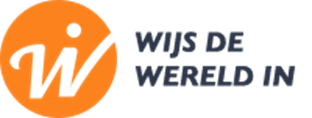 * Meer informatie kerndoelen en leerlijnen: http://tule.slo.nl/OrientatieOpJezelfEnWereld/F-KDOrientatieJezelfEnWereld.html * Meer informatie over de 50 vensters van de Canon: http://www.entoen.nu/canon/po-docent * Het overzicht is 13-05-2019 voor het laatst geüpdatet. Nr.De kerndoelen ‘Oriëntatie op jezelf en de wereld’ gekoppeld aan de onderwerpen en leerinhouden van TULE (beknopte weergave)Mens en samenleving34Zorg dragen voor lichamelijke en psychische gezondheid van jezelf en de anderGezond gedrag  hygiëne, voeding, rust/ ontspanning/ houding/ bewegen, verslaving, ziekte/ handicaps/ gezondheidszorg/ EHBOSociaal emotionele ontwikkeling  opkomen voor jezelf, rekening houden met de ander35Sociale zelfredzaamheid in het verkeer en als consumentVerkeer  lopen/ spelen/ werken, fietsen, passagier zijnConsumentengedrag  verkoopbevorderingstechnieken, omgaan met geld, productinformatie en kwaliteit36Hoofdzaken Nederlandse & Europese staatsinrichting en de rol van de burgerOrganisatie samenleving  politie, gerechtshof, verkiezingen, bestuur gemeente-land-EU, vrijheid van meningsuiting37Respect voor waarden en normen en zich daar naar gedragenSamenleven/waarden en normen  respect, discriminatie, emancipatie, sociale voorzieningen, vrijwilligers werk38Hoofdzaken geestelijke stromingen binnen de Nederlandse multiculturele samenleving en respectvol omgaan met seksuele diversiteit.Zingeving, seksualiteit, welzijn en seksuele rechten, sociale en culturele invloeden  godsdienstige verhalen, gebruiken en feesten: jodendom, Christendom, humanisme, hindoeïsme, islam/ seksuele diversiteit en identiteit/ risico’s van onveilige seks/ seksueel geweld 39Zorg dragen voor het milieuMilieubetekenissen, ingrepen van de mens, keuzes maken, duurzame ontwikkeling, context  verwondering, ontbossing, broeikaseffect, mest, jagen/visserij, energie opwekking in Nederland en EuropaNatuur en techniek40Het benoemen, onderscheiden en functioneren van veel voorkomende dieren en planten uit eigen omgevingVerscheidenheid en eenheid, instandhouding, relatie omgeving  hoofdgroepen en eigenschappen/ fotosynthese, voedselkringloop, seizoenen41De bouw van planten, dieren en mensen + vorm en functie van hun onderdelenEigen lichaam, overeenkomsten en verschillen, bouw en voortplanting planten, voortplanting dieren  bloedsomloop, organen, skelet, zintuigen, voortbewegen, gedaanteverwisseling42Onderzoek materialen en natuurkundige verschijnselenLicht, geluid, elektriciteit, kracht, magnetisme, temperatuur43Beschrijven weer en klimaat m.b.v. temperatuur, neerslag en wind  Weer, klimaat  invloed flora en fauna, klimaten wereld, soorten seizoenen, soorten wolken44Relatie werking, vorm en materiaalgebruik bij producten uit eigen omgeving (Hoe werkt iets? Ervaren/ onderzoeken)Materialen en gereedschappen  plastic, hout, glas etc./ huishoudelijke apparaten, boormachineTechnische inzichten  constructieprincipes, verbindingen- bewegings- en overbrengprincipes, energiebronnenProducten  gebruik, vormgeving, relatie vorm en functie45Technische problemen oplossen (ontwerp, uitvoering, evaluatie)Producten  constructies, transport, productie, communicatie Materialen constructiematerialen, verbruiksmaterialen, gereedschappenTechnische inzichten  constructie, verbindingen, beweging, overbrengprincipes, energiebronnen 46Invloed positie van de zon m.b.t. seizoenen en dag/ nacht ritmeNatuurverschijnselen  maan, zon, planeten, aardeRuimte 47Vergelijking eigen omgeving en omgeving elders (min. 2 lidstaten EU + 2 landen die in 2004 lid werden, VS, land in Azië, land in Afrika en land in Zuid- Amerika)Grondsoorten, landschappen, wonen, werken, bestuur, verkeer, recreatie, welvaart, cultuur, levensbeschouwing48Genomen maatregelen om bewoning door water bedreigde gebieden mogelijk te makenWater in Nederland  veen, Beemster, dijken, wadden, terpen, duinen, kanalen49Mondiale ruimtelijke spreiding (actueel geografisch wereldbeeld)Bevolking, godsdiensten, weer en klimaat, energiebronnen, vulkanen, droge gebieden, bomen en bossen, bergen, water50Omgaan met kaart en atlas + beheersing basistopografie Nederland, Europa en wereldMental map  eigen regio- Nederland- Europa- wereldTijd 51Gebruik maken van historische bronnen + hanteren tijdsaanduidingen en tijdsindelingenTijdsaanduiding, tijdsindeling, informatie heden/ verleden en historische bronnen  tijdbalk, stamboom, historische bronnen en documenten5253De tien tijdvlakken van Canon gekoppeld aan historische personen en gebeurtenissen uit de Nederlandse geschiedenis (streven om alle vensters van de Canon aan de orde te laten komen: 50 onderwerpen)Tijd van jagers en boeren (tot 3000 v. Chr.)  hunebeddenTijd van Grieken en Romeinen (3000 v. Chr.- 500 n. Chr.) de Romeinse limesTijd monniken en ridders (500-1000 n. Chr.)  Willibrord en Bonifatius- Karel de GroteTijd van steden en staten (1000-1500)  De Hanze- Floris V- Hebban olla vogalaTijd van ontdekkers en hervormers (1500-1600)  Erasmus- Karel V- Beeldenstorm- Willem van Oranje- Tijd van regenten en vorsten (1600-1700)  VOC- Atlas Major van Blaeu- Michiel de Ruyter- staten bijbel- grachten gordel- Hugo de Groot- Rembrandt- Spinoza- Christiaan Huygens- De Beemster- Republiek der Zeven Verenigde Nederlanden- BuitenhuizenTijd van pruiken en revoluties (1700-1800)  Eise Eisinga- Patriotten- SlavernijTijd van burgers en stoommachines (1800-1900)  koning Willem 1- Grondwet 1848- eerste spoorlijn- verzet tegen kinderarbeid- Vincent van Gogh- Aletta Jacobs- Max Havelaar - Napoleon BonaparteTijd van wereldoorlogen en holocaust (1900-1950)  Eerste Wereldoorlog- De Stijl -de crisisjaren 1929- Tweede Wereldoorlog- Anne Frank- Tijd van televisie en computers (1950-nu)  Srebrenica- Europa- Willem Drees- Televisie- De watersnoodramp- De haven van Rotterdam- veelkleurig Nederland, Annie M.G. Schmidt, Suriname en de Nederlandse Antillen, gasbel- Indonesië